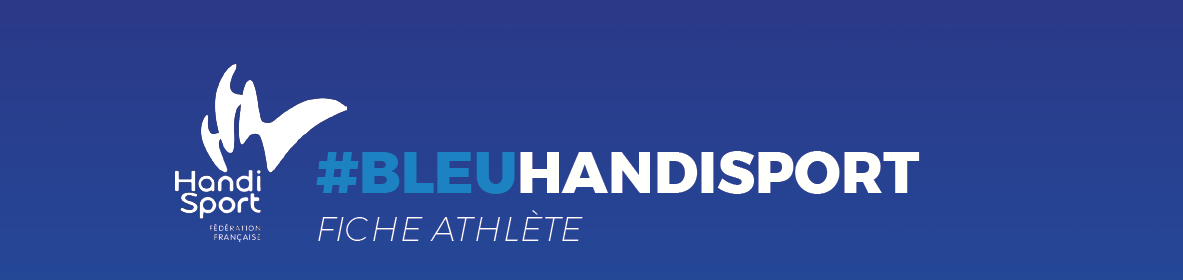 Objectif(s) :Palmarès :A savoir :Contact : téléphone et mailObjectifs sportifs, scolaires, professionnels et personnels…AnnéeCompétitionDisciplineCatégoriePlaceParcours de vie, traits de caractère, ma découverte du handisport et mon évolution au sein du Mouvement,  ma situation actuelle (scolaire/professionnelle), toutes qualités à mettre en avant auprès d’un partenaire (aisance orale, compétences, maîtrise d’une langue étrangère, etc) …N’hésitez pas à joindre des photos complémentaires (entre 5 et 10)